PUNTA CANA SEMANA RECESO 2024SALIDAS GARANTIZADAS 2024INCLUYE (Por Persona)• Tiquetes aéreos Bogotá – Punta Cana – Bogotá vía Wingo.• Impuestos del tiquete y salida de los países.• Alojamiento de acuerdo al plan de días seleccionado.• Desayunos, almuerzos y cenas diarios tipo buffet.• Snacks entre comidas.• Bebidas y refrescos ilimitados en el hotel.• Deportes náuticos no motorizados.• Traslados aeropuerto – hotel – aeropuerto• Tarjeta de asistencia médica (Adultos menores de 85 años)• 2% fee bancario.• Propinas e impuestos hoteleros.• 1 Morral o cartera (40x35x25 cm) el cual debe caber debajo del asiento del avión.• Maleta de bodega de 23 Kg.NO INCLUYE (Por Persona)• Excursiones no estipuladas.• Servicios de lavandería, internet, llamadas a larga distancia.• Llamadas nacional, internacional ni a celular.• Gastos no estipulados EN EL PROGRAMA.Tarifas vigentes para reservas hasta el 15 Abril 2024.ITINERARIO DEL SISTEMA WINGOVISTA SOL PUNTA CANA BEACH RESORTS & SPA (4*)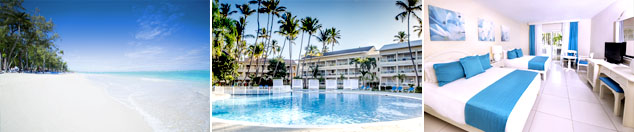 Precio por persona en Dólares Americanos.IMPRESSIVE RESORTS & SPA PUNTA CANA (5*)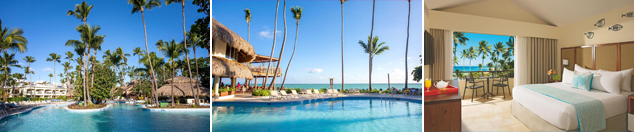 Precio por persona en Dólares Americanos.OCCIDENTAL CARIBE (4*)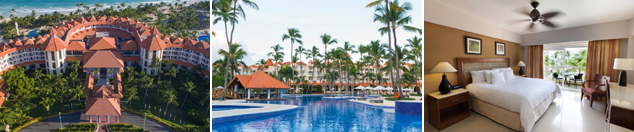 Precio por persona en Dólares Americanos.IBEROSTAR PUNTA CANA (5*)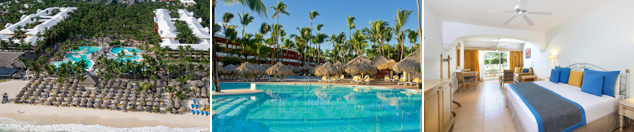 Precio por persona en Dólares Americanos.SUNSCAPE COCO PUNTA CANA (4*)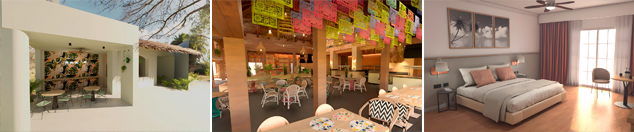 Precio por persona en Dólares Americanos.OCEAN EL FARO (5*)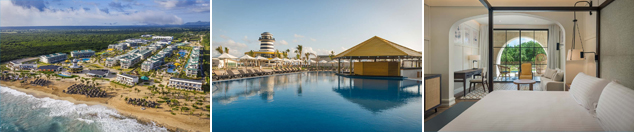 Precio por persona en Dólares Americanos.RIU BAMBU (5*)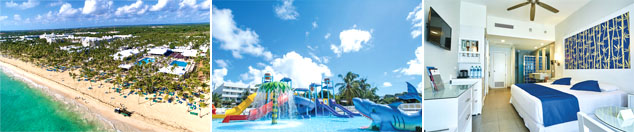 Precio por persona en Dólares Americanos.GRAND BÁVARO PRINCESS (5*)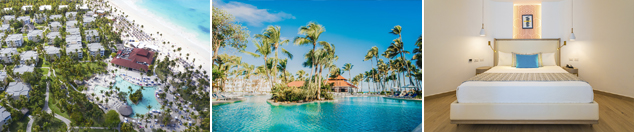 Precio por persona en Dólares Americanos.GRAND PALLADIUM PUNTA CANA (5*)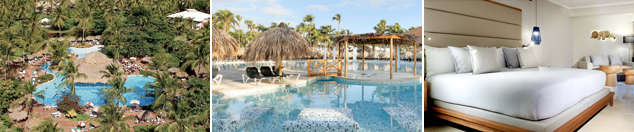 Precio por persona en Dólares Americanos.GRAND SIRENIS PUNTA CANA RESORTS (5*)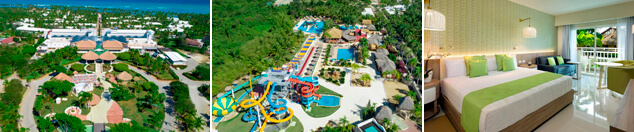 Precio por persona en Dólares Americanos.PARA TENER EN CUENTA• Pago total del plan en pesos colombianos.
• Tarifas e impuestos sujetos a cambios sin previo aviso.
• En caso de no SHOW se aplica penalidad del 100 % sobre el valor del paquete.
• Para viajar se requiere pasaporte con vigencia mínima de 6 meses, cédula de ciudadanía original.
• Es importante que este en el aeropuerto como mínimo con cuatro (4) horas antes de la salida del vuelo.
• El tiquete después de emitido NO es reembolsable, NO es endosable, y aplican penalidades que la aerolínea disponga.
• Para adultos mayores de 75 años y hasta 99 años el valor de suplemento por asistencia médica es de Usd 3 dólares diarios
• Para menores de edad deben presentar pasaporte, registro civil de nacimiento y permiso autenticado en notaria por los padres.La mayoría de habitaciones cuentan con cama doble o matrimonial 125cm ancho X 180cm largo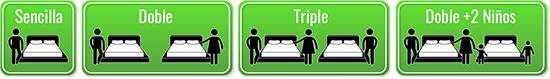 VIGENCIASENCILLADOBLETRIPLE1ER NIÑO (2- 11)05 OCT AL 09 OCT 2024 (5D)U$ 1.029U$ 879U$ 849*U$ 57907 OCT AL 12 OCT 2024 (6D)U$ 1.145U$ 959U$ 925U$ 585VIGENCIASENCILLADOBLETRIPLENIÑO (2- 11)05 OCT AL 09 OCT 2024 (5D)U$ 1.199U$ 915U$ 895U$ 74907 OCT AL 12 OCT 2024 (6D)U$ 1.355U$ 1.005U$ 975U$ 795VIGENCIASENCILLADOBLETRIPLENIÑO (2- 11)05 OCT AL 09 OCT 2024 (5D)U$ 1.105U$ 935U$ 905U$ 75907 OCT AL 12 OCT 2024 (6D)U$ 1.239U$ 1.029U$ 985U$ 809VIGENCIASENCILLADOBLETRIPLENIÑO (2- 11)05 OCT AL 09 OCT 2024 (5D)U$ 1.225U$ 1.009U$ 955U$ 79907 OCT AL 12 OCT 2024 (6D)U$ 1.389U$ 1.125U$ 1.049U$ 855VIGENCIASENCILLADOBLETRIPLENIÑO (2- 11)05 OCT AL 09 OCT 2024 (5D)U$ 1.209U$ 975U$ 969U$ 85907 OCT AL 12 OCT 2024 (6D)U$ 1.369U$ 1.075U$ 1.069U$ 929VIGENCIASENCILLADOBLETRIPLENIÑO (2- 11)05 OCT AL 09 OCT 2024 (5D)U$ 1.165U$ 1.029U$ 1.009U$ 81507 OCT AL 12 OCT 2024 (6D)U$ 1.309U$ 1.139U$ 1.115U$ 869VIGENCIASENCILLADOBLETRIPLENIÑO (2- 11)05 OCT AL 09 OCT 2024 (5D)U$ 1.245U$ 1.039U$ 1.015U$ 80907 OCT AL 12 OCT 2024 (6D)U$ 1.419U$ 1.159U$ 1.129U$ 869VIGENCIASENCILLADOBLETRIPLENIÑO (2- 11)05 OCT AL 09 OCT 2024 (5D)U$ 1.189U$ 1.085U$ 1.039U$ 81907 OCT AL 12 OCT 2024 (6D)U$ 1.339U$ 1.209U$ 1.159U$ 885VIGENCIASENCILLADOBLETRIPLENIÑO (2- 11)05 OCT AL 09 OCT 2024 (5D)U$ 1.349U$ 1.135U$ 1.109U$ 71907 OCT AL 12 OCT 2024 (6D)U$ 1.549U$ 1.275U$ 1.245U$ 759VIGENCIASENCILLADOBLETRIPLENIÑO (2- 11)05 OCT AL 09 OCT 2024 (5D)U$ 1.379U$ 1.179U$ 1.109U$ 88907 OCT AL 12 OCT 2024 (6D)U$ 1.579U$ 1.329U$ 1.239U$ 965